PHIẾU ĐĂNG KÝ THAM DỰ/UỶ QUYỀN THAM DỰĐẠI HỘI ĐỒNG CỔ ĐÔNG THƯỜNG NIÊN NĂM 2022Kính gửi: Hội đồng quản trị CTCP vận tải và dịch vụ Petrolimex Hải PhòngĐăng ký tham dự Đại hội đồng cổ đông năm 2022:Tên cổ đông: 	Số CMND/Giấy ĐKKD: 	 Ngày cấp: 	 Nơi cấp: 	Địa chỉ/Điện thoại: 	Tổng số cổ phần sở hữu: 	 Có tham dự ĐHĐCĐ năm 2022		          Ủy quyền cho người khác tham dự(Ghi chú: Trường hợp cổ đông trực tiếp tham dự mà không uỷ quyền cho người khác thì chỉ điền nội dung ở mục 1 và ký tên ở phần cổ đông). Uỷ quyền tham dự Đại hội đồng cổ đông năm 2022:Tôi đồng ý ủy quyền cho người có tên dưới đây thay mặt tôi tham dự và biểu quyết các vấn đề có liên quan tại Đại hội cổ đông thường niên năm 2022 của Công ty cổ phần vận tải và dịch vụ Petrolimex Hải Phòng. Bên được ủy quyền: 	Số CMND/ĐKKD: 	 Ngày cấp: 	 Nơi cấp: 	Địa chỉ: 	Hoặc ủy quyền cho: Trường hợp Quý cổ đông không ủy quyền cho cá nhân nào, Quý cổ đông có thể ủy quyền cho thành viên Hội đồng quản trị và Ban kiểm soát Công ty (vui lòng đánh dấu  vào ô chọn):Ông Đào Thanh Liêm - Chủ tịch HĐQT 	Ông Nguyễn Trọng Thủy - Ủy viên HĐQT 	Ông Lâm Việt Hồng - Ủy viên HĐQT 		Ông Đào Mạnh Kiên - Ủy viên HĐQT 	Bà Phạm Thị Ngọc Anh - Ủy viên HĐQTBà Phạm Hồng Anh - Trưởng Ban kiểm soát 	Ông Nguyễn Minh Khiêm - Ủy viên BKS 	Bà Phạm Kim Anh - Ủy viên BKS 	Tôi hoàn toàn chịu trách nhiệm về việc ủy quyền nêu trên. TCTY VẬN TẢI THỦY PETROLIMEXCỘNG HÒA XÃ HỘI CHỦ NGHĨA VIỆT NAMCTCP VẬN TẢI VÀ DỊCH VỤ PETROLIMEX HP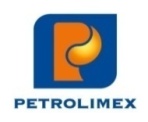 Độc lập - Tự do - Hạnh phúc…….……, ngày…….. tháng…….. năm 2022BÊN ĐƯỢC ỦY QUYỀN(Ký, ghi rõ họ tên)                            CỔ ĐÔNG                               (Ký, ghi rõ họ tên)